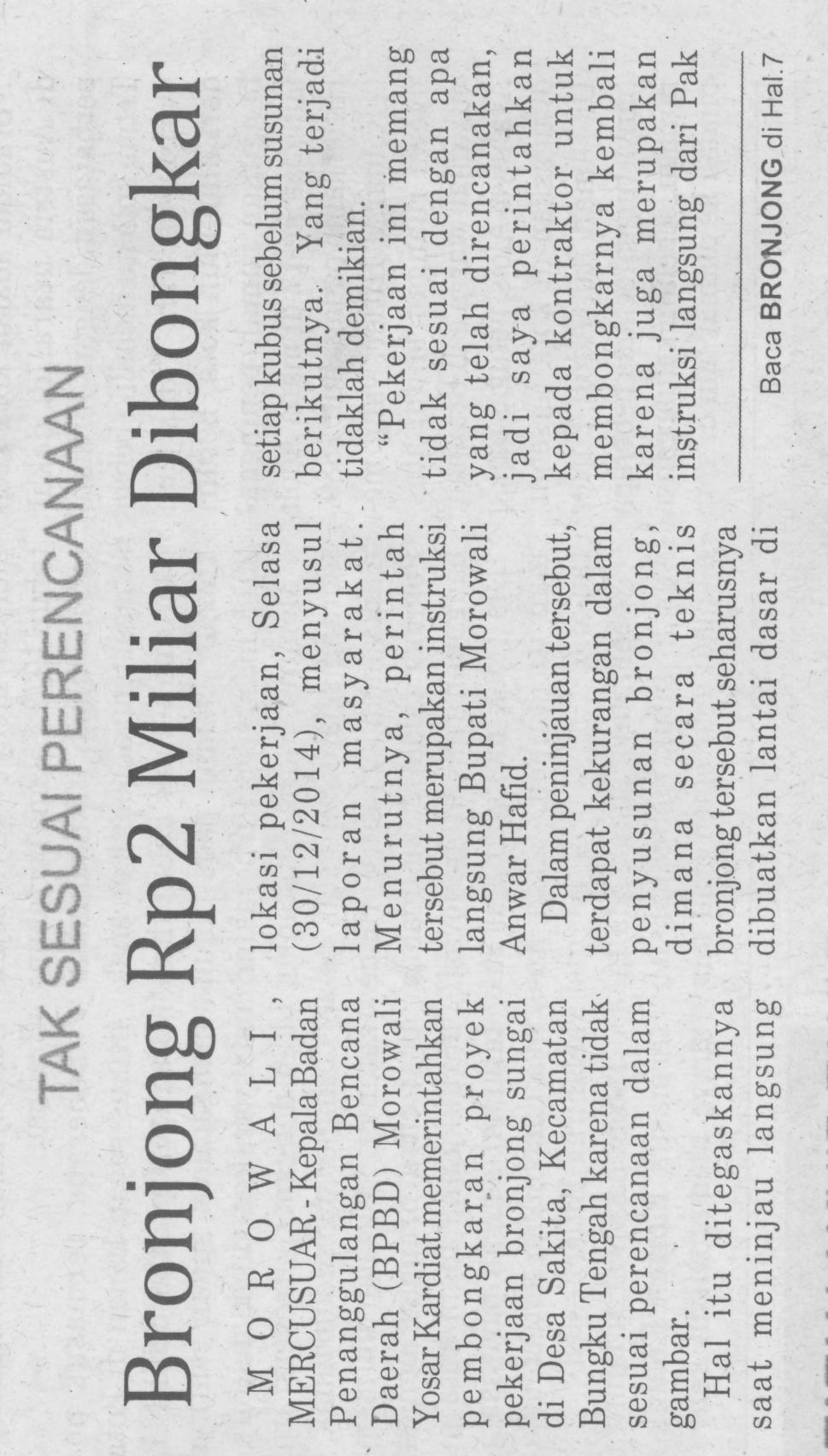 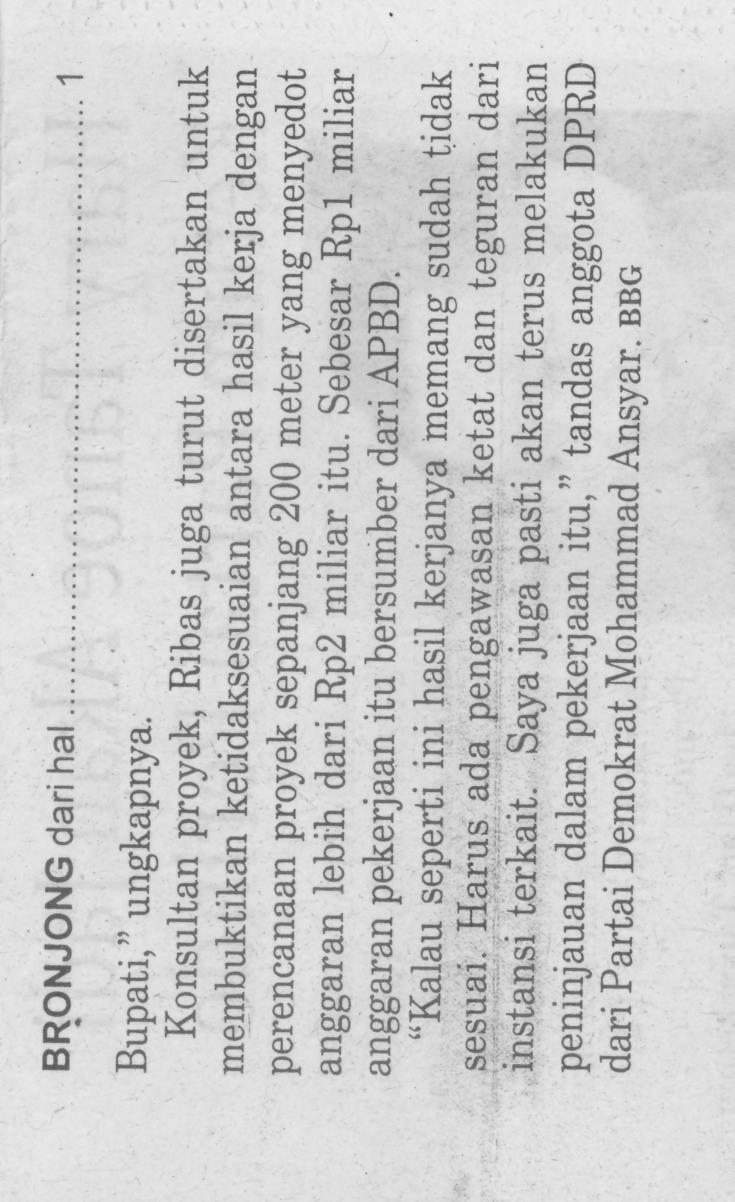 Harian    :MercusuarKasubaudSulteng IIHari, tanggal:Jum’at, 2 Januari 2015KasubaudSulteng IIKeterangan:Tidak sesuai perencanaan, bronjong Rp2 M dibongkarKasubaudSulteng IIEntitas:MorowaliKasubaudSulteng II